Аналитическая записка о деятельности Совета контрольно-счетных органов Чукотского автономного округа и контрольно-счетных органов муниципальных образований Чукотского автономного округа за 2022 годI.Общие положения.	Совет контрольно-счетных органов Чукотского автономного округа (далее – Совет КСО) является совещательным органом, созданным в целях повышения качества контрольной и экспертно-аналитической деятельности, эффективности внешнего государственного и муниципального финансового контроля в рамках организации взаимодействия между Счетной палатой Чукотского автономного округа (далее – Счетная палата) и контрольно-счетными органами муниципальных образований Чукотского автономного округа (далее – МКСО).Анализ деятельности контрольно-счетных органов муниципальных образований за 2022 год подготовлен в соответствии с пунктом 2.3. Плана работы Совета КСО на 2023 год и пунктом 9 Положения о Совете контрольно-счетных органов Чукотского автономного округа.В 2022 году Совет КСО осуществлял свою деятельность в соответствии с Планом работы Совета КСО на 2022 год.28 апреля 2022 года и 9 декабря 2022 года состоялись Совместные заседания Президиума и Совета КСО Чукотского автономного округа. В связи с действующими на территории Чукотского автономного округа мерами по обеспечению санитарно-эпидемиологического благополучия населения в связи с распространением новой коронавирусной инфекции (COVID-19) заседания проведены в заочной форме. На совместных заседаниях:- подведены основные итоги работы контрольно-счетных органов муниципальных образований Чукотского автономного округа в 2021 году;- рассмотрены результаты мониторинга и анализа работы муниципальных контрольно-счетных органов Чукотского автономного округа за 9 месяцев 2022 года;- утвержден план работы Совета КСО на 2023 год.II. Основные результаты контрольной и экспертно-аналитической деятельности муниципальных контрольно-счетных органов Чукотского автономного округаВ 2022 году МКСО проведено 130 мероприятий (35 контрольных и 95 экспертно-аналитических), 152 экспертизы проектов муниципальных правовых актов. Динамика проведенных МКСО мероприятий за 2020-2022 годы отражена на рисунке 1, основные показатели МКСО за 2022 год - в таблице №1.	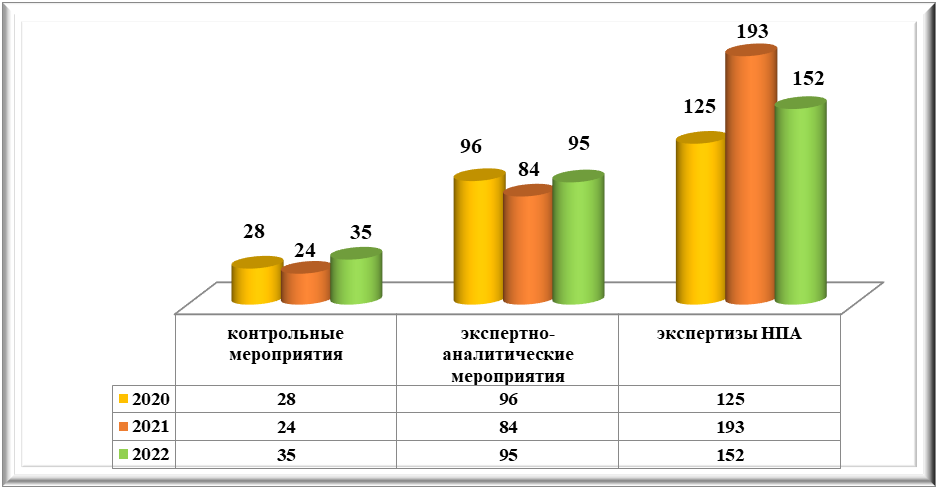 Рис.1 (единиц)	                                                                                                                             Таблица №1За отчетный период мероприятиями были охвачены 155 объектов, в том числе: контрольными мероприятиями – 60 объектов (42 органа местного самоуправления муниципальных районов, 17 муниципальных учреждений и 1 муниципальное предприятие), экспертно-аналитическими – 95. Объем проверенных в ходе контрольных мероприятий средств составил 10 195,9 млн. рублей. Выявлено 1 081 нарушение действующего законодательства на общую сумму 2 470,6 млн. рублей (24,2% в объеме проверенных средств), 4 МКСО установлено 25 фактов неэффективного использования бюджетных средств на общую сумму 4,27 млн. рублей. Данные о выявленных нарушениях и неэффективном использовании бюджетных средств в разрезе МКСО приведены в таблице №2 и рисунке 2. 										      Таблица №2единиц				             Рис.2В стоимостной оценке наибольший объем выявленных нарушений приходится на нарушения при формировании и исполнении бюджетов –                 1 419,1 млн. рублей или 57,4 %, нарушения ведения бухгалтерского учета, составления и представления бухгалтерской (финансовой) отчетности – 959,3 млн. рублей или 38,8%, нарушения установленного порядка управления и распоряжения имуществом – 65,0 млн. рублей (2,6%). В течение года, в целях устранения выявленных нарушений, МКСО в адрес проверяемых объектов направлено 27 представлений, 14 из которых выполнены и сняты с контроля.В 2022 году в пределах полномочий в правоохранительные органы направлено 2 материала (Счетная палата муниципального образования Билибинский МР), уголовные дела не возбуждались.В соответствии с представлениями МКСО устранено 22 нарушения на общую сумму 953,3 млн. рублей, из них 0,877 млн. рублей возмещено в бюджет. III. Проведение совместных контрольных мероприятий Счетной палаты и контрольно-счетных органов муниципальных образований Чукотского автономного округаВ 2022 году Счетной палатой проведено совместно с МКСО два контрольных мероприятия.	по результатам совместной с Контрольно-счетной палатой городского округа Анадырь проверкой законности и эффективности использования бюджетных средств, направленных в 2020-2021 годах и истекшем периоде 2022 года на реализацию регионального проекта «Формирование комфортной городской среды» выявлено 75 нарушений действующего законодательства, из них 3 нарушения с финансовой оценкой 65,8 млн. рублей.	Департаментом промышленности предоставлены бюджетные средства в рамках заключенных соглашений:	- городскому округу Певек – в виде Иного межбюджетного трансферта на финансовое обеспечение расходов по реализации проектов создания комфортной городской среды в общем объеме 65,0 млн. рублей. По состоянию на 1 октября 2022 года мероприятие Муниципальной программы ГО Певек не выполнено. Бюджетные средства в объеме 65,0 млн. рублей не использованы; 	- городскому округу Анадырь – в виде Субсидии на реализацию программ формирования современной городской среды в общем объеме 26,69 млн. рублей. 	Фактическое выполнение мероприятий Регионального проекта в проверяемом периоде осуществлено только в муниципальном образовании городского округа Анадырь и составляет в общей сумме 25,52 млн. рублей или 27,8%. 	 Общая оценка эффективности использования бюджетных средств на реализацию мероприятий Регионального проекта  «Формирование комфортной городской среды», предоставленных муниципальным образованиям Чукотского автономного округа (городской округ Анадырь и городской округ Певек) в 2020-2022 годах, признана «ниже средней».	По результатам выявленных нарушений бюджетного законодательства в отношении должностного лица Департамента составлено два административных протокола по признакам административного правонарушения, ответственность за которое установлена статьей 15.15.3 «Нарушение порядка и (или) условий предоставления межбюджетных трансфертов» КоАП РФ, материалы дела переданы в суд для принятия решения. 	По результатам контрольного мероприятия Счетной палатой направлены:  	- представления в адрес Департамента промышленной политики и Администрации городского округа Певек; 	- материалы контрольного мероприятия по фактам использования с нарушениями средств федерального бюджета в сумме 45,0 млн. рублей, предоставленных Департаментом промышленной политики Администрации городского округа Певек в виде  иного межбюджетного трансферта, имеющего целевое назначение, направлены в УФК по Чукотскому автономному округу для принятия соответствующих мер реагирования.	В результате исполнения представления Счетной палаты Администрацией городского округа Певек:	- в ноябре 2022 года приняты и оплачены выполненные работы по благоустройству городской набережной в г.Певек на общую сумму 59,94 млн. рублей (из них 45,0 млн. рублей – за счет средств федерального бюджета, 4,94 млн. рублей – средства окружного бюджета);	- в декабре 2022 года неиспользованные средства иного межбюджетного трансферта в сумме 15,06 млн. рублей возвращены в окружной бюджет.  совместно с Контрольно-счетной палатой городского округа Эгвекинот осуществлена	 проверка использования межбюджетных трансфертов, направленных в 2021 году из окружного бюджета бюджету муниципального образования городской округ Эгвекинот, которой охвачено 11 объектов контроля. Выявлено 150 процедурных нарушений, не имеющих финансовой оценки, и 81 нарушение, финансовая оценка которого составила 3,4 млн. рублей. Установлены нарушения Закона №44-ФЗ, Закона №223-ФЗ, Бюджетного кодекса, Закона №402-ФЗ и Федерального закона «О некоммерческих организациях».	В ходе проведения контрольного мероприятия муниципальным образованием возращено в окружной бюджет 0,87 млн. рублей. 	По результатам контрольного мероприятия Счетной палатой объектам проверки направлены 9 представлений и 2 информационных письма.    IV.  Информационно-методическое, аналитическое взаимодействиеИнформационно-методическое, аналитическое взаимодействие осуществлялось Счетной палатой и МКСО:- непосредственно в ходе проведения совместных контрольных мероприятий;- в рамках направления Счетной палатой в МКСО округа обучающих и информационных материалов, предоставленных СКСО РФ при Счетной палате Российской Федерации и Союза МКСО.Наименование МКСОКонтрольная деятельностьКонтрольная деятельностьЭкспертно-аналитическая деятельностьЭкспертно-аналитическая деятельностьНаименование МКСОКоличество проведенных КМОбъем проверенных средств,   млн. руб.Количество проведенных ЭАМКоличество экспертиз МПА12345Контрольно-счетная палата городского округа Анадырь122 582,857 874,6Контрольно-счетный орган Анадырского МР72 964,2206 859,2Счетная палата муниципального образования Билибинский МР 4329,6162 636,3Контрольно-счетная палата городского округа Эгвекинот31 376,3102 091,3Счетная палата Провиденского городского округа Чукотского АО1211,13-Контрольно-счетная палата городского округа Певек Чукотского АО1533,795 158,9Контрольно-счетная палата муниципального образования Чукотский муниципальный район72 198,2322 628,0Всего3510 195,99527 248,3Наименование МКСОВыявлено нарушений и недостатковВыявлено нарушений и недостатковНеэффективное использование бюджетных средствНеэффективное использование бюджетных средствНаименование МКСОКоличество Сумма, млн.руб.Количество Сумма, млн.руб.12345Контрольно-счетная палата городского округа Анадырь26306,723,53Контрольно-счетный орган Анадырского МР802 110,1--Счетная палата муниципального образования Билибинский МР 12033,0170,51Контрольно-счетная палата городского округа Эгвекинот2604,740,032Счетная палата Провиденского городского округа Чукотского АО33111,820,2Контрольно-счетная палата городского округа Певек Чукотского АО91,5--Контрольно-счетная палата муниципального образования Чукотский муниципальный район2552,8--Всего1 0812 470,6254,27